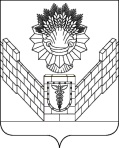 СОВЕТТБИЛИССКОГО СЕЛЬСКОГО ПОСЕЛЕНИЯТБИЛИССКОГО РАЙОНАРЕШЕНИЕот 28.01.2022                                                                       № 171ст-ца ТбилисскаяО повышении должностных окладов работников муниципальных учреждений, подведомственных администрации Тбилисского сельского поселения Тбилисского районаРуководствуясь  статьей 15 решения Совета Тбилисского сельского поселения Тбилисского района от 24 декабря 2021 года № 162 «О бюджете Тбилисского сельского поселения Тбилисского района на 2022 год», статьей 26, 58 устава Тбилисского сельского поселения Тбилисского района, Совет Тбилисского сельского поселения Тбилисского района р е ш и л:1. 	Произвести повышение должностных окладов работников муниципального казенного учреждения «Учреждение по обеспечению деятельности органов местного самоуправления Тбилисского сельского поселения Тбилисского района», муниципального автономного учреждения «Радуга», муниципального автономного учреждения кинематографии «Тбилисский кино-досуговый центр «Юбилейный», подведомственных администрации Тбилисского сельского поселения Тбилисского района, согласно приложению к настоящему решению (прилагается).2. Контроль за выполнением настоящего решения возложить на постоянную комиссию Совета Тбилисского сельского поселения Тбилисского района по экономике, бюджету, финансам, налогам и сборам (Скубачев).3. Решение вступает в силу со дня его опубликования и распространяет свое действие на правоотношения, возникшие с 1 января 2022 года. Председатель Совета Тбилисского сельского поселения Тбилисского района							Е.Б. СамойленкоГлава Тбилисского сельскогопоселения Тбилисского района					А.Н. Стойкин                                                                                          ПРИЛОЖЕНИЕ								          УТВЕРЖДЕНО							      решением Совета Тбилисского								     сельского поселения      Тбилисского района							          от 28 января 2022 года № 171Повышение должностных окладов работников муниципальных учреждений, подведомственных администрации Тбилисского сельского поселения Тбилисского районаГлава Тбилисского сельскогопоселения Тбилисского района 					А.Н. СтойкинНаименованиеучрежденияНаименование должности% увеличения должностного оклада123Муниципальное казенное учреждение «Учреждение по обеспечению деятельности органов местного самоуправления Тбилисского сельского поселения Тбилисского района»Руководитель15%Муниципальное казенное учреждение «Учреждение по обеспечению деятельности органов местного самоуправления Тбилисского сельского поселения Тбилисского района»Ведущий специалист по закупкам; Специалисты 1 категории; Водитель автомобиля; Сторож-диспетчер; Электромонтер по ремонту и обслуживанию электрооборудования; Слесарь-ремонтник; Уборщик производственных и служебных помещений; Разнорабочий.8%Муниципальное автономное учреждение «Радуга»Директор15%Муниципальное автономное учреждение «Радуга»Заместитель директора по коммерческим вопросам10%Муниципальное автономное учреждение «Радуга»Начальник участка;  Главный бухгалтер; Ведущий специалист, бухгалтер; Ведущий специалист по государственным закупкам; Специалист 1 категории, делопроизводитель; Специалист 1 категории, инспектор по кадрам; Специалист по охране труда; Заведующий хозяйством; Водитель; Тракторист; Подсобный рабочий, дворник; Специалист 1 категории, смотритель кладбища; Подсобный рабочий кладбища; Газосварщик; Слесарь-ремонтник; Сторож; Уборщик производственных и служебных помещений; Подсобный рабочий по озеленению; Подсобный рабочий по озеленению (сезонная); Экспедитор озеленитель.8%Муниципальное автономное учреждение кинематографии «Тбилисский кино-досуговый центр «Юбилейный»Директор, заведующий билетными кассами, специалист по кадрам, специалист по государственным закупкам, киномеханик 5 разряда, киномеханик 2 разряда, контролер билетов, уборщик производственных помещений, уборщик территории, рабочий по комплексному ремонту и обслуживанию здания4%